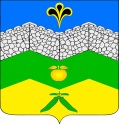 администрация адагумского сельского поселения крымского района                              ПОСТАНОВЛЕНИЕот 17.02.2023 г.	             № 16                                                               хутор  АдагумОб утверждении стоимости услуг по погребению умерших (погибших), не имеющих супруга, близких родственников, иных родственников либо законного представителя умершего (погибшего) или при невозможности осуществить ими погребение, а также при отсутствии иных лиц, взявших на себя обязанность осуществить погребение, погребение умерших (погибшего) на дому, на улице или в ином месте после установления органами внутренних дел его личности, и умерших (погибших), личность которых не установлена органами внутренних дел, оказываемые на территории Адагумского сельского поселения Крымского районаВ соответствии с пунктом 3 статьи 9 Федерального закона от 12.01.1996 г. № 8-ФЗ года «О погребении и похоронном деле», на основании п. 22 ст.14 Федерального закона № 131-ФЗ «Об общих принципах организации местного самоуправления в Российской Федерации» статьей 13.1 Закона Краснодарского края от 4 февраля 2004 года № 666-КЗ «О погребении и похоронном деле в Краснодарском крае» и письмом РЭК-Департамент цен и тарифов Краснодарского края от 14 января 2022 года №57.08-07.2-122/22 «О порядке согласования стоимости гарантированного перечня услуг по погребению», администрация Адагумского сельского поселения Крымского района, п о с т а н о в л я ю:1. Утвердить стоимость услуг по погребению умерших (погибших), не имеющих супруга, близких родственников, иных родственников либо законного представителя умершего (погибшего) или при невозможности осуществить ими погребение, а также при отсутствии иных лиц, взявших на себя обязанность осуществить погребение, погребение умерших (погибшего) на дому, на улице или в ином месте после установления органами внутренних дел его личности, и умерших (погибших), личность которых не установлена органами внутренних дел, оказываемые на территории Адагумского сельского поселения Крымского района (приложение). 2. Опубликовать настоящее постановление и  разместить на официальном сайте администрации Адагумского сельского поселения Крымского района в информационно-телекоммуникационной сети Интернет.3. Настоящее постановление вступает в силу после  официального опубликования и распространяется на правоотношения, возникшие с 1 февраля 2023 года.Глава Адагумского сельского поселения Крымского района                                     		                          А.В.ГрицютаПриложениек постановлению администрацииАдагумского сельского поселенияКрымского районаот 17.02.2023г.    № 16Стоимость услуг по погребению умерших (погибших), не имеющих супруга, близких родственников, иных родственников либо законного представителя умершего (погибшего) или при невозможности осуществить ими погребение, а также при отсутствии иных лиц, взявших на себя обязанность осуществить погребение, погребение умерших (погибшего) на дому, на улице или в ином месте после установления органами внутренних дел его личности, и умерших (погибших), личность которых не установлена органами внутренних дел, оказываемые на территории Адагумского сельского поселения Крымского районаГлаваАдагумского сельского поселенияКрымского района                                                                                 А.В.Грицюта№п/пНаименование услугиСтоимость, руб. с 01.02.20231Оформление документов, необходимых для погребения221,412Облачение тела умершего (погибшего)928,993  Гроб стандартный, строганный, из материалов толщиной 25-32мм, обитый внутри и снаружи тканью х/б с подушкой из стружки2383,984Перевозка тела (останков) умершего  к месту захоронения1228,775Погребение умершего (погибшего) при рытье могилы  вручную2712,276Погребение умершего (погибшего) при рытье могилы  экскаватором1029,077Инвентарная табличка с указанием фамилии и инициалов погребенного, годов рождения и смерти182,95Итого вручную7658,37экскаватором5975,17